РЕШЕНИЕот   30.03.2016 г. № 190с. Усть – Ницинское                                                                               О мерах  поддержки из местного бюджета общественных объединений добровольной пожарной охраны, осуществляющих свою деятельность на территории  Усть-Ницинского сельского поселения Слободо-Туринского муниципального районаВ соответствии с Федеральным законом от 06.10.2003 № 131-ФЗ «Об общих принципах организации местного самоуправления в Российской Федерации» (с изменениями и дополнениями), Федеральным законом от 06.05.2011 № 100-ФЗ «О добровольной пожарной охране», руководствуясь Уставом  Усть-Ницинского сельского поселения, Дума Усть-Ницинского сельского поселения РЕШИЛИ:Утвердить  Положение о мерах муниципальной поддержки общественных объединений пожарной охраны и добровольных пожарных в Усть-Ницинском сельском поселении Слободо-Туринского муниципального района (приложение № 1).Опубликовать настоящее решение в «Информационном вестнике Усть-Ницинского сельского поселения».Контроль за исполнением настоящего решения возложить на комиссию по экономическим вопросам (председатель Шмелева Е.В.). Глава Усть-Ницинского сельского поселения                                                               К.Г. СудаковаПриложение №1 к решению Думы Усть-Ницинского сельского поселенияот 30.03.2016 № 190Положениео мерах муниципальной поддержки общественных объединений пожарной охраны и добровольных пожарных в  Усть-Ницинском сельском поселении Слободо-Туринского муниципального районаСтатья 1. Общие положенияПредметом регулирования настоящего Положения являются общественные отношения, возникающие в связи с реализацией мер поддержки общественных объединений пожарной охраны и добровольных пожарных в  Усть-Ницинском сельском поселении.Действие настоящего Положения распространяется на физических лиц, проживающих на территории  Усть-Ницинского сельского поселения, являющихся членами или участниками общественных объединений пожарной охраны и (или) вступивших в трудовые отношения с общественными объединениями добровольной пожарной охраны, а также на социально ориентированные общественные объединения пожарной охраны (далее - общественные объединения добровольной пожарной охраны).Статья 2. Участие органов местного самоуправления в обеспечении деятельности добровольных пожарных и общественных объединений пожарной охраны2.1. Администрация Усть-Ницинского сельского поселения обеспечивают соблюдение прав и законных интересов добровольных пожарных и общественных объединений пожарной охраны, предусматривают систему мер правовой и социальной защиты добровольных пожарных и оказывают поддержку при осуществлении ими своей деятельности в соответствии с законодательством Российской Федерации, Свердловской области, муниципальными нормативно-правовыми актами. 2.2. Расходы на реализацию мер муниципальной поддержки категориям граждан, а также общественным объединениям добровольной пожарной охраны, установленных настоящим Положением, производятся за счет средств местного бюджета.Статья 3. Ведение реестра социально ориентированных общественных объединений пожарной охраны - получателей поддержки3.1. Администрация сельского поселения, оказывающие поддержку социально ориентированным некоммерческим организациям, формируют и ведут реестр социально ориентированных некоммерческих организаций - получателей такой поддержки в муниципальном образовании Усть-Ницинского сельского поселения в порядке, установленном федеральным законодательством.3.2. Сведения о социально ориентированных общественных объединениях пожарной охраны - получателях поддержки подлежат внесению в указанный реестр.Статья 4. Формы муниципальной поддержки общественных объединений добровольной пожарной охраныОказание муниципальной поддержки общественным объединениям добровольной пожарной охраны осуществляется в следующих формах:1) финансовая, имущественная, информационная, консультационная поддержка, а также поддержка в области подготовки, переподготовки и повышения квалификации работников и добровольцев социально ориентированных некоммерческих организаций;2) предоставление социально ориентированным некоммерческим организациям льгот по уплате налогов и сборов в соответствии с законодательством о налогах и сборах;3) размещение у социально ориентированных некоммерческих организаций заказов на поставки товаров, выполнение работ, оказание услуг для муниципальных нужд в порядке, предусмотренном Федеральным законом «О размещении заказов на поставки товаров, выполнение работ, оказание услуг для государственных и муниципальных нужд»;4) предоставление юридическим лицам, оказывающим социально ориентированным некоммерческим организациям материальную поддержку, льгот по уплате налогов и сборов в соответствии с законодательством о налогах и сборах;Статья 5. Меры муниципальной поддержки общественных 
объединений пожарной охраны5.1. Финансовая поддержка общественных объединений добровольной пожарной охраны может осуществляться за счет бюджетных ассигнований местного бюджета путем предоставления общественным объединениям добровольной пожарной охраны субсидий в порядке, установленном администрацией Усть-Ницинского сельского поселения.5.2. Органы местного самоуправления Усть-Ницинского сельского поселения вправе в порядке оказания поддержки передавать во владение и (или) в пользование на долгосрочной основе общественным объединениям пожарной охраны здания, сооружения, служебные помещения, оборудованные средствами связи, автотранспортные средства, оргтехнику и иное имущество, необходимое для достижения уставных целей общественных объединений пожарной охраны.5.3. Информационная поддержка осуществляется путем предоставления справочных и статистических материалов, проведения как органами местного самоуправления Усть-Ницинского сельского поселения, так и совместно с социально ориентированными некоммерческими организациями конференций, семинаров и других мероприятий, в том числе с использованием информационных систем и информационно-телекоммуникационных сетей в целях реализации политики в области поддержки общественных объединений пожарной охраны.5.4. Консультационная поддержка осуществляется путем проведения анализа финансовых, экономических, социальных и иных показателей деятельности общественных объединений пожарной охраны, оценки эффективности мер, направленных на развитие общественных объединений пожарной охраны в муниципальном образовании Усть-Ницинского сельское поселение, прогноз их дальнейшего развития. Статья 6. Материальное стимулирование деятельности 
добровольных пожарныхАдминистрация Усть-Ницинского сельское поселение с целью материального стимулирования деятельности добровольных пожарных, с учетом численности населения в сельских населенных пунктах в пределах территории, на которой осуществляет деятельность общественное объединение пожарной охраны, могут оказывать общественным объединениям пожарной охраны финансовую помощь в порядке и объемах, устанавливаемых администрацией Усть-Ницинского сельского поселения.Статья 7. Контроль за целевым использованием средств и имущества, предоставленных общественным объединениям пожарной охраны8.1. Контроль за целевым использованием выделенных общественным объединениям пожарной охраны денежных средств, а также муниципального имущества, переданного во владение и (или) в пользование общественным объединениям пожарной охраны, осуществляется в соответствии с законодательством Российской Федерации, Свердловской области, муниципальными правовыми актами8.2. Общественные объединения пожарной охраны, получившие в соответствии с настоящим Положением финансовую поддержку, обязаны использовать выделенные денежные средства по целевому назначению.Муниципальное имущество, переданное во владение и (или) в пользование общественным объединениям пожарной охраны, должно использоваться только по целевому назначению.8.3. В случае нецелевого использования выделенных общественным объединениям пожарной охраны денежных средств или несвоевременного представления отчетов об их использовании, а также нецелевого использования муниципального имущества, переданного общественным объединениям пожарной охраны во владение и (или) в пользование, общественные объединения пожарной охраны несут ответственность в порядке, установленном законодательством Российской Федерации.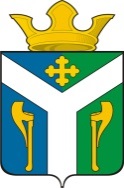 ДУМАУсть – Ницинского сельского поселенияСлободо – Туринского муниципального районаСвердловской области